超高分辨率激光共聚焦显微镜 采购公告根据《中华人民共和国政府采购法》等有关法律规定，浙江大学采购中心就学校《超高分辨率激光共聚焦显微镜》项目进行公开招标，欢迎有供货能力的供应商参加投标。一、项目编号：ZUPC-GK-HW-2019015二、项目名称：超高分辨率激光共聚焦显微镜三、项目内容：标项：超高分辨率激光共聚焦显微镜  一套，预算：人民币400万元；四、投标方资格要求：（1）符合《中华人民共和国政府采购法》对投标主体的要求；（2）本项目不接受联合体投标。五、购买招标文件时间和地点： 采购文件价格每本500元（售后不退）。建议关注“浙江大学采购中心”微信公众号进行网络报名，报名后及时关注注册时登记的邮箱，按邮件提示的要求进行操作即可完成报名、交标书费等步骤。微信报名的详细说明，请参见网址http://zupc.zju.edu.cn/cn20/view-11135-1.html。也可在工作时间到浙江大学采购中心现场(浙江大学紫金港校区东四161)办理相关手续。通过微信报名的，请于2019年5月20日上午9：00至2019年6月5日下午16：00期间完成微信报名。现场报名的，请于此期间工作日(每逢周五下午、月底日、国家法定节假日除外)的上午9：00—11：00 和下午14：00—16：30期间前来办理。报名联系电话:0571-88206325.六、信用记录：根据财库[2016]125号《关于在政府采购活动中查询及使用信用记录有关问题的通知》要求，采购中心会对供应商信用记录进行查询并甄别。信用信息查询的截止时点：投标文件签署之日；查询渠道：“信用中国”（www.creditchina.gov.cn）、“中国政府采购网”（www.ccgp.gov.cn）、“浙江政府采购网（www.zjzfcg.gov.cn）；投标人存在不良信用记录的，其投标将被作为无效投标被拒绝。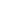 不良信用记录指：“信用中国”被列入失信被执行人和重大税收违法案件当事人名单或存在 《中华人民共和国政府采购法实施条例》 第十九条规定的行政处罚记录（三万元以上（含三万）罚款金额视为较大数额罚款）；中国政府采购网被列入政府采购严重违法失信行为记录名单；浙江政府采购网曝光台中尚在行政处罚期内的；在参与浙江大学的项目中存在缔约过失且未按要求承担缔约过失责任的。七、投标文件递交截止时间：2019年6月11日下午13时30分，递交地点：浙江大学紫金港校区东四156会议室。八、开标时间：2019年6月11日下午13时30分，地点：浙江大学紫金港校区东四156会议室。 九、投标保证金：本项目无需缴纳投标保证金.十、采购方相关公示、公告及其他信息通过浙江大学采购网（http://zupc.zju.edu.cn）外网站发布或通过电子邮件方式发送到供应商在报名时提供的电子邮箱，即视为供应商“知道或者应知”此事。供应商应确保报名时提供的邮箱在本次招投标活动期间能正常可靠使用。十一、质疑和投诉：供应商应依据《政府采购法》、《政府采购质疑和投诉办法》等法律法规进行质疑和投诉。供应商如认为招标文件、招标过程、中标或者成交结果使自己的权益受到损害的，可以在知道或者应知其权益受到损害之日起7个工作日内向浙江大学采购中心提出质疑。质疑函应现场提交或通过快递方式交邮，现场提交时须同时提交递交人的身份证明和法定代表人授权书，快递提交时建议采用邮政EMS或其他可靠的快递方式。不接受其他方式提交的质疑函。供应商应在法定质疑期内一次性提出针对同一采购程序环节的所有质疑。对质疑答复不满意或者采购中心未在规定时间内作出答复的，质疑供应商可以在答复期满后15个工作日内向本级财政部门提起投诉。十二、本次招投标活动期间前来采购中心办理相关事宜的供应商代表均须出具公司有效授权。十三：浙江大学帐户帐户名称：浙江大学开户银行：中国农业银行杭州市浙大支行紫金港分理处银行账号：19 0422 0104 0000 014十四、联系人：陈老师、刘老师电话：0571-88981325，0571-88981028. E-MAIL邮箱：zupc@zju.edu.cn。    通讯地址：杭州市西湖区余杭塘路866号浙江大学采购中心东四161室，邮编：310058。